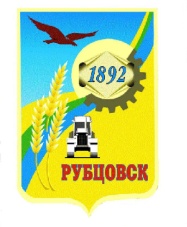 РУБЦОВСКИЙ ГОРОДСКОЙ СОВЕТ ДЕПУТАТОВАЛТАЙСКОГО КРАЯР Е Ш Е Н И Е21 сентября 2023 г.  № 201               г.РубцовскВ соответствии с законом Алтайского края от 10.03.2009 № 12-ЗС                «О наделении органов местного самоуправления государственными полномочиями в области создания и функционирования административных комиссий при местных администрациях», Рубцовский городской Совет депутатов Алтайского краяР Е Ш И Л:1. Внести в решение Рубцовского городского Совета депутатов Алтайского края от 22.04.2021 № 610 «Об образовании Административной комиссии при Администрации города Рубцовска» (с изменениями, внесенными решениями Рубцовского городского Совета депутатов Алтайского края от 23.09.2021 № 689, от 17.11.2022 № 53) изменение, изложив подпункт 1.3 пункта 1 решения в следующей редакции:«1.3. Крупин Дмитрий Григорьевич – ответственный секретарь комиссии, ведущий специалист - ведущий юрисконсульт правового отдела Администрации города Рубцовска Алтайского края;».2. Настоящее решение вступает в силу с момента принятия.3. Контроль за исполнением данного решения возложить на комитет Рубцовского городского Совета депутатов Алтайского края по законодательству, вопросам законности и местному самоуправлению (Ю.В. Верещагин).Председатель Рубцовского городскогоСовета депутатов Алтайского края                                           С.П. ЧерноивановО внесении изменения в решение Рубцовского городского Совета депутатов Алтайского края от 22.04.2021 № 610 «Об образовании Административной комиссии при Администрации города Рубцовска»